    桃園市進出口商業同業公會 函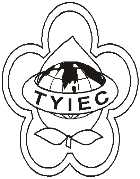          Taoyuan Importers & Exporters Chamber of Commerce桃園市桃園區春日路1235之2號3F           TEL:886-3-316-4346   886-3-325-3781   FAX:886-3-355-9651ie325@ms19.hinet.net     www.taoyuanproduct.org受 文 者:各會員發文日期：中華民國110年3月31日發文字號：桃貿豐字第110098號附    件：隨文主   旨：請會員廠商參加本(110)年「臺灣形象展」，請查照。說   明:     一、依據財團法人中華民國對外貿易發展協會110年3月30日外研字第1102400655號函辦理。     二、「臺灣形象展」係財團法人中華民國對外貿易發展協會拓銷新南向市場旗艦型活動，自106年起於越南、印尼、泰國、馬來西亞、菲律賓、印度等6國已辦理19場次，透過虛實整合模式於線上、線下吸引40萬人次觀展，展覽成效良好。五展辦理檔期如下:      (一)越南台灣形象展:本年7年22日至7月24日。      (二)馬來西亞台灣形象展:本年8月5日至8月7日。      (三)泰國台灣形象展:本年9月30日至10月2日。      (四)印度台灣形象展:本年10月28日至10月30日。      (五)印尼台灣形象展:本年11月25日至11月27日。     三、本年越南、馬來西亞展調整為線上辦理，現已開放報名，參展資訊如附件，詳情可查看報名網站:      (一)越南:https://events.taiwantrade.com/VNM-2021      (二)馬來西亞:https://events.taiwantrade.com/MYS-2021     四、請會員廠商踴躍報名參展，至紉公誼。理事長  簡 文 豐